Client InformationClient DemographicsUniversal InformationLiving Situation Prior To Project StartIncome and BenefitsHealth InsuranceHealth and Wellness InformationPlease discuss with clients how they would rate the following statements  Client perceives their life has value and worth:	  Client perceives they have support from others who will listen to problems:	  Client perceives they have a tendency to bounce back after hard times:	  Client’s frequency of feeling nervous, tense, worried, frustrated, or afraid:	WHAT IS THE CLIENT’S GENERAL HEALTH STATUS?You’ve reached the end of the intake.  Thank you very much for your time!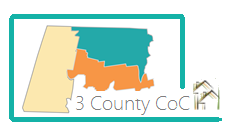 1.   Current Housing SituationI certify that  	Is living in a place not meant for human habitation, such as cars, parks, sidewalks, abandon buildings or on the street.Verification: Please attach statement of situation and signature of current service provider.Is staying in an emergency shelter for homeless persons.Verification: Please attach a statement of situation with signature of shelter staff.Is in a transitional or supportive housing program for homeless persons and/or in any of the above places but is spending a short time (up to 30 consecutive days) in a hospital or other institution.Verification: Please attach statement of situation and signature of transitional/supportive housing staff.Is a temporary resident in a hotel/motel through sponsorship by a social service agency or hotel voucher program. No subsequent residence has been identified and the person lacks the resources and support needed to obtain housing.Verification: Please attach statement of situation, proof of hotel voucher, and signature of current service provider.Is being evicted or forced out within a week from a private dwelling unit, no subsequent residence has been identified and the person lacks the resources and support needed to obtain housing.Verification: Attach statement of situation and signature of private dwelling owner or staff member.Is being discharged from an institution, such as mental health or substance abuse treatment facility or jail or prison in which the person has been a resident for more than 30 consecutive days and no subsequent residence has been identified and the person lacks the resources and support networks necessary to obtain housing.Verification: Please attach statement of situation and signature of institution staff member.Is fleeing a domestic violence housing situation and no subsequent residence has been identified and the person lacks the resources and support necessary to obtain housing.Verification: Please attach statement of situation and signature by the individual.Homeless Verification FormStatement of current situation: (Attach separate sheet if needed)2) Housing HistoryPlease describe this individual’s housing situation for the past three years:Does this person meet HUD’s definition of Chronically Homeless?Chronically homeless is defined as “an unaccompanied homeless individual with a disabling condition who has either been continuously homeless for a year or more OR has had at least four (4)episodes of homelessness in the past three (3) years.”Yes, this person is chronically homeless: Complete the chronic homeless verfication form.No. He/she is currently but not chronically homeless.Required signature (see above)  	Date Organization/Title: 	Applicant Signature:  	Date Case Manager/Staff signature: 	DateInstructions: This suggested checklist may be used as a guide for staff of a program serving chronically homeless persons to assure that participants meet program eligibility. It should be accompanied by supporting documentation of both disability and homelessness. These documents must be maintained in the client’s file.Client Name: 	HUD defines a Chronically Homeless person as: an unaccompanied homeless person with:Part I. A Disabling Condition. Check appropriate box(es):A diagnosable substance abuse disorder A serious mental illnessA developmental disabilityA chronic physical illness or disability, including the co-occurrence of two or more of these conditions.Part I is supported by a letter from a medical professional attesting to the presence of the condition.Yes NoPart II. Chronically Homelessness Status. Check ONE:Has been continuously homeless for a year or more.(HUD defines “homelessness” as “sleeping in a place not meant for human habitation e.g. living on the streets OR living in a homeless emergency shelter.)Has had four (4) episodes of homelessness in the last three (3) years.(HUD defines “homelessness” as “sleeping in a place not meant for human habitation e.g. living on the streets OR living in a homeless emergency shelter.)Part II is supported by Third Party Certification, which includes dates and locations of homelessness, from one or more of the following: Check ALL that applyCertification letter(s) from an emergency shelter for the homeless. Certification letter(s) from a homeless service provider or outreach worker. Certification letter(s) from any other health or human service provider.Certification Self-Statement signed by the client.Staff Name:	Staff Title:  	Organization:  	Signature:	Date:  	 		Chronically Homeless Qualification - Third Party Verification	Instructions:  This  form  or  similar  may  be  completed  by  the certifying agency.	This recommended template can be copied onto letterhead or recreated with the same content and printed on letterhead.CertificationI certify that	stayed at  		 (Client’s Name)		(Facility/ Program Name)for the following period of time:(1) between:         / 	/	and :         / 	/	 (2) between:         / 	/	and :         / 	/	 (3) between:         / 	/	and :         / 	/	 (4) between:         / 	/	and :         / 	/ 	Additional detail about the client’s episodes of homelessness may be written below.Before coming to this facility, the homeless person resided at 	.Signature:		 Date:	(Signature of Facility Staff)Title: 	Phone:  	 	Chronically Homeless Qualification - Self-Statement Certification	Instructions: This template for a Self-Statement Certification may be used when a homeless person applying to a program serving chronically homeless persons lacks connections with service providers to complete a Third Party Verification of a history of chronic homelessness. It should be maintained in the client’s file.I certify that I was homeless (that is sleeping in a place not meant for human habitation such as living on the streets) OR living in a homeless emergency shelter during the following period(s) of time:Between Example: Jan., 2009	and Aug., 2009	I lived at Worcester ShelterBetween	and	I lived at  	Between	and	I lived at  	Between	and	I lived at  	Between	and	I lived at  	Between	and	I lived at 	Between	and	I lived at 	What else would you like to share about your history?For example, “I cannot remember the name of the place where I was living during the fall of 2010 but I believe that it was a homeless emergency shelter. I have problems with my memory due to an illness.”I certify that the above information is correct.(Signature of Client)	(Date)I reviewed the above statement with the client.(Signature of Staff Witness) (Organization)	(Date)Instructions: All participants in HUD-funded Permanent Supportive Housing programs and Chronic Homeless programs should have verification of their disabling condition. Documenting verification may be done in several ways, as noted below.  Place this form and its attachments in the client’s file.Client Name:   	Date:	 	Specify the method of verifying the disability by checking the appropriate box. Only one method is required.Written verification of the disability from a professional licensed by the state to diagnose and treat the disability, and their certification that the disability is expected to be long or indefinite in duration and while substantially impeding the individual’s ability to live independently.Attach the certification.  A sample is provided on the following page.Written verification from the Social Security Administration.Attach the verification letter.The receipt of a disability check.Attach a copy of the SSI/SSDI check.Intake staff-recorded observation of a disability that, no later than 45 days of the application for assistance, is confirmed and accompanied by evidence as specified above.Enter the date that is 45 days from the application:	(mm/dd/yyyy)	Documentation of Disability	INSTRUCTIONS: A qualified professional with one of the following credentials (MD, DO, LCPC, LCSW, APRN-BC, NP) must complete this form.  Sections 1, 2 and 3 of the form apply to: 		DOB: 	SECTION 1: APPLIES TO INDIVIDUALS WITH PSYCHIATRIC DISABILITIES, CHRONIC SUBSTANCE ABUSE AND HIV/AIDSThe above named individual is an adult having a physical, mental, or emotional impairment that:is expected to be of long-continued and indefinite durationANDsubstantially impedes the person’s ability to live independentlyANDis such that the person’s ability to live independently could be improved by more suitable housing conditions.SECTION 2:  APPLIES TO INDIVIDUALS WITH DEVELOPMENTAL DISABILITIESThe above named individual is an adult with a chronic developmental disability which:is attributable to a mental and/or physical impairment or combination mental and physical impairments; ANDwas manifested before the person attained age 22; ANDis likely to continue indefinitely; ANDresults in substantial functional limitations in three (3) or more of the following areas of major life activity: self-care; receptive and expressive language; learning; mobility; self- direction; capacity for independent living; and economic self-sufficiency; ANDreflects the person’s need for a combination and sequence of special interdisciplinary or generic care, treatment, or other services which are of lifelong, or extended duration and are individually planned and coordinated.If a, b, c, d, and e are true then please check ‘Yes’, otherwise check ‘No’            YES	           NOSECTION 3:  APPLIES TO ALL APPLICANTSThe individual named above is an individual with:(Check all that apply)A Psychiatric Disability			Chronic Alcohol AbuseHIV/AIDS			Chronic Substance AbuseOther Disability  	Name and credentials of Provider	Agency and Telephone NumberSignature	DateName of Applicant: _________________________________________________________________Please Complete either Part I or Part II I. If applicant household has source(s) of  income Anyone that is/will be living in the household that is currently receiving income (employment, SSI, SSDI, OWF/TANF, retirement, Social Security, etc.), must complete this section.I/we certify that as of	(mm/dd/yyyy), my source(s) of income are as follows: 		$			 Source		Amount		Income for which household member 		$			 Source		Amount		Income for which household memberPlease provide income documentation for each source of income (statement from the source of income- SSI, SSDI, Social Security, EA/TANF, and/or copy of last three months of payroll/benefit checks). Continue on back if necessary.	II. If applicant household does not have a source of incomeIf there is currently no household, please complete this section.I/we certify that as of	(mm/dd/yyyy), I/we have no source of income.Three County CoC HUD Intake Form[Organization & Project Name Goes Here]PROJECT START DATE (e.g., 08/24/2021)PROJECT START DATE (e.g., 08/24/2021)PROJECT START DATE (e.g., 08/24/2021)PROJECT START DATE (e.g., 08/24/2021)PROJECT START DATE (e.g., 08/24/2021)PROJECT START DATE (e.g., 08/24/2021)PROJECT START DATE (e.g., 08/24/2021)PROJECT START DATE (e.g., 08/24/2021)PROJECT START DATE (e.g., 08/24/2021)PROJECT START DATE (e.g., 08/24/2021)PROJECT START DATE (e.g., 08/24/2021)//The Project Start Date will be used as the information date for all data elements collected on this form. All data must be accurate as of this date, regardless of the date collected. MonthMonthDayDayYearYearYearYearThe Project Start Date will be used as the information date for all data elements collected on this form. All data must be accurate as of this date, regardless of the date collected. NAMENAMENAME DATA QUALITY (HUD)NAME DATA QUALITY (HUD)First NameFull name reportedMiddle Name *Partial, street name, or code name reportedLast NameClient doesn’t knowSuffixClient refused GENDERWhich of these genders best describes how the client identifies? Multiple options should be selected if the client identifies with more than one.GENDERWhich of these genders best describes how the client identifies? Multiple options should be selected if the client identifies with more than one.GENDERWhich of these genders best describes how the client identifies? Multiple options should be selected if the client identifies with more than one.GENDERWhich of these genders best describes how the client identifies? Multiple options should be selected if the client identifies with more than one.GENDERWhich of these genders best describes how the client identifies? Multiple options should be selected if the client identifies with more than one.GENDERWhich of these genders best describes how the client identifies? Multiple options should be selected if the client identifies with more than one.GENDERWhich of these genders best describes how the client identifies? Multiple options should be selected if the client identifies with more than one.FemaleTransgenderClient doesn’t knowMaleQuestioningClient refusedA gender other than singularly female or male (e.g. non-binary, genderfluid, agender, culturally specific gender)A gender other than singularly female or male (e.g. non-binary, genderfluid, agender, culturally specific gender)A gender other than singularly female or male (e.g. non-binary, genderfluid, agender, culturally specific gender)A gender other than singularly female or male (e.g. non-binary, genderfluid, agender, culturally specific gender)A gender other than singularly female or male (e.g. non-binary, genderfluid, agender, culturally specific gender)A gender other than singularly female or male (e.g. non-binary, genderfluid, agender, culturally specific gender)DATE OF BIRTH (e.g., 10/23/1978) DATE OF BIRTH (e.g., 10/23/1978) DATE OF BIRTH (e.g., 10/23/1978) DATE OF BIRTH (e.g., 10/23/1978) DATE OF BIRTH (e.g., 10/23/1978) DATE OF BIRTH (e.g., 10/23/1978) DATE OF BIRTH (e.g., 10/23/1978) DATE OF BIRTH (e.g., 10/23/1978) DATE OF BIRTH (e.g., 10/23/1978) DATE OF BIRTH (e.g., 10/23/1978) DOB QUALITY (HUD)DOB QUALITY (HUD)//Full date of birth reportedMonthMonthDayDayYearYearYearYearApproximate or partial date of birth reportedUse 01/01/YEAR and select “approximate or partial date of birth” if client cannot recall DOB.Use 01/01/YEAR and select “approximate or partial date of birth” if client cannot recall DOB.Use 01/01/YEAR and select “approximate or partial date of birth” if client cannot recall DOB.Use 01/01/YEAR and select “approximate or partial date of birth” if client cannot recall DOB.Use 01/01/YEAR and select “approximate or partial date of birth” if client cannot recall DOB.Use 01/01/YEAR and select “approximate or partial date of birth” if client cannot recall DOB.Use 01/01/YEAR and select “approximate or partial date of birth” if client cannot recall DOB.Use 01/01/YEAR and select “approximate or partial date of birth” if client cannot recall DOB.Use 01/01/YEAR and select “approximate or partial date of birth” if client cannot recall DOB.Use 01/01/YEAR and select “approximate or partial date of birth” if client cannot recall DOB.Client doesn’t knowUse 01/01/YEAR and select “approximate or partial date of birth” if client cannot recall DOB.Use 01/01/YEAR and select “approximate or partial date of birth” if client cannot recall DOB.Use 01/01/YEAR and select “approximate or partial date of birth” if client cannot recall DOB.Use 01/01/YEAR and select “approximate or partial date of birth” if client cannot recall DOB.Use 01/01/YEAR and select “approximate or partial date of birth” if client cannot recall DOB.Use 01/01/YEAR and select “approximate or partial date of birth” if client cannot recall DOB.Use 01/01/YEAR and select “approximate or partial date of birth” if client cannot recall DOB.Use 01/01/YEAR and select “approximate or partial date of birth” if client cannot recall DOB.Use 01/01/YEAR and select “approximate or partial date of birth” if client cannot recall DOB.Use 01/01/YEAR and select “approximate or partial date of birth” if client cannot recall DOB.Client refused SOCIAL SECURITY NUMBER SOCIAL SECURITY NUMBER SOCIAL SECURITY NUMBER SOCIAL SECURITY NUMBER SOCIAL SECURITY NUMBER SOCIAL SECURITY NUMBER SOCIAL SECURITY NUMBER SOCIAL SECURITY NUMBER SOCIAL SECURITY NUMBER SOCIAL SECURITY NUMBER SOCIAL SECURITY NUMBER SSN DATA QUALITY (HUD)SSN DATA QUALITY (HUD)--Full SSN reportedSome projects may serve clients that do not have an SSN. In these cases, select “Client doesn't know”'Some projects may serve clients that do not have an SSN. In these cases, select “Client doesn't know”'Some projects may serve clients that do not have an SSN. In these cases, select “Client doesn't know”'Some projects may serve clients that do not have an SSN. In these cases, select “Client doesn't know”'Some projects may serve clients that do not have an SSN. In these cases, select “Client doesn't know”'Some projects may serve clients that do not have an SSN. In these cases, select “Client doesn't know”'Some projects may serve clients that do not have an SSN. In these cases, select “Client doesn't know”'Some projects may serve clients that do not have an SSN. In these cases, select “Client doesn't know”'Some projects may serve clients that do not have an SSN. In these cases, select “Client doesn't know”'Some projects may serve clients that do not have an SSN. In these cases, select “Client doesn't know”'Some projects may serve clients that do not have an SSN. In these cases, select “Client doesn't know”'Approximate or partial SSN reportedSome projects may serve clients that do not have an SSN. In these cases, select “Client doesn't know”'Some projects may serve clients that do not have an SSN. In these cases, select “Client doesn't know”'Some projects may serve clients that do not have an SSN. In these cases, select “Client doesn't know”'Some projects may serve clients that do not have an SSN. In these cases, select “Client doesn't know”'Some projects may serve clients that do not have an SSN. In these cases, select “Client doesn't know”'Some projects may serve clients that do not have an SSN. In these cases, select “Client doesn't know”'Some projects may serve clients that do not have an SSN. In these cases, select “Client doesn't know”'Some projects may serve clients that do not have an SSN. In these cases, select “Client doesn't know”'Some projects may serve clients that do not have an SSN. In these cases, select “Client doesn't know”'Some projects may serve clients that do not have an SSN. In these cases, select “Client doesn't know”'Some projects may serve clients that do not have an SSN. In these cases, select “Client doesn't know”'Client doesn’t knowSome projects may serve clients that do not have an SSN. In these cases, select “Client doesn't know”'Some projects may serve clients that do not have an SSN. In these cases, select “Client doesn't know”'Some projects may serve clients that do not have an SSN. In these cases, select “Client doesn't know”'Some projects may serve clients that do not have an SSN. In these cases, select “Client doesn't know”'Some projects may serve clients that do not have an SSN. In these cases, select “Client doesn't know”'Some projects may serve clients that do not have an SSN. In these cases, select “Client doesn't know”'Some projects may serve clients that do not have an SSN. In these cases, select “Client doesn't know”'Some projects may serve clients that do not have an SSN. In these cases, select “Client doesn't know”'Some projects may serve clients that do not have an SSN. In these cases, select “Client doesn't know”'Some projects may serve clients that do not have an SSN. In these cases, select “Client doesn't know”'Some projects may serve clients that do not have an SSN. In these cases, select “Client doesn't know”'Client refusedPRIMARY LANGUAGE Interpreter NeededETHNICITY (HUD)ETHNICITY (HUD)ETHNICITY (HUD)ETHNICITY (HUD)ETHNICITY (HUD)Non-Hispanic / Non-Latin(a)(o)(x) Client doesn’t knowHispanic / Latin(a)(o)(x)Client refusedRACE (HUD)Check all that applyRACE (HUD)Check all that applyRACE (HUD)Check all that applyRACE (HUD)Check all that applyRACE (HUD)Check all that applyRACE (HUD)Check all that applyRACE (HUD)Check all that applyRACE (HUD)Check all that applyAmerican Indian, Alaska Native, or IndigenousAsian or Asian AmericanBlack, African American, or AfricanBlack, African American, or AfricanBlack, African American, or AfricanNative Hawaiian or Pacific IslanderWhiteClient doesn’t knowClient refusedVETERAN STATUS (HUD)Does this client have a history of military service? For adults only and heads of household who are 18 years of age and older.  A veteran is anyone who has ever been on active duty in the armed forces of the United States, regardless of discharge status or length of service.VETERAN STATUS (HUD)Does this client have a history of military service? For adults only and heads of household who are 18 years of age and older.  A veteran is anyone who has ever been on active duty in the armed forces of the United States, regardless of discharge status or length of service.VETERAN STATUS (HUD)Does this client have a history of military service? For adults only and heads of household who are 18 years of age and older.  A veteran is anyone who has ever been on active duty in the armed forces of the United States, regardless of discharge status or length of service.VETERAN STATUS (HUD)Does this client have a history of military service? For adults only and heads of household who are 18 years of age and older.  A veteran is anyone who has ever been on active duty in the armed forces of the United States, regardless of discharge status or length of service.VETERAN STATUS (HUD)Does this client have a history of military service? For adults only and heads of household who are 18 years of age and older.  A veteran is anyone who has ever been on active duty in the armed forces of the United States, regardless of discharge status or length of service.NoYesBranch:Client doesn’t knowClient refused Branch:CELL PHONE *--DTA NUMBER *RELATIONSHIP TO HEAD OF HOUSEHOLD (HoH)RELATIONSHIP TO HEAD OF HOUSEHOLD (HoH)RELATIONSHIP TO HEAD OF HOUSEHOLD (HoH)RELATIONSHIP TO HEAD OF HOUSEHOLD (HoH)RELATIONSHIP TO HEAD OF HOUSEHOLD (HoH)RELATIONSHIP TO HEAD OF HOUSEHOLD (HoH)Self (head of household)HoH’s childHoH’s spouse or partnerHoH’s other relativeOther non-relativeIf Self (head of household), list family membersIf Self (head of household), list family membersIf Self (head of household), list family membersIf Self (head of household), list family membersName *DOB *SSN *Notes *EMERGENCY CONTACT INFORMATION *EMERGENCY CONTACT INFORMATION *NameRelationship to ClientPhoneNameRelationship to ClientPhonePH and RRH OnlyIS THE CLIENT CURRENTLY IN PERMANENT HOUSING?IS THE CLIENT CURRENTLY IN PERMANENT HOUSING?IS THE CLIENT CURRENTLY IN PERMANENT HOUSING?IS THE CLIENT CURRENTLY IN PERMANENT HOUSING?IS THE CLIENT CURRENTLY IN PERMANENT HOUSING?IS THE CLIENT CURRENTLY IN PERMANENT HOUSING?IS THE CLIENT CURRENTLY IN PERMANENT HOUSING?IS THE CLIENT CURRENTLY IN PERMANENT HOUSING?IS THE CLIENT CURRENTLY IN PERMANENT HOUSING?IS THE CLIENT CURRENTLY IN PERMANENT HOUSING?IS THE CLIENT CURRENTLY IN PERMANENT HOUSING?IS THE CLIENT CURRENTLY IN PERMANENT HOUSING?IS THE CLIENT CURRENTLY IN PERMANENT HOUSING?IS THE CLIENT CURRENTLY IN PERMANENT HOUSING?IS THE CLIENT CURRENTLY IN PERMANENT HOUSING?IS THE CLIENT CURRENTLY IN PERMANENT HOUSING?IS THE CLIENT CURRENTLY IN PERMANENT HOUSING?PH and RRH OnlyNoYesIf Yes, Move-In Date://PH and RRH OnlyNoYesIf Yes, Move-In Date:MonthMonthDayDayYearYearYearYearWHAT WAS THE CLIENT'S RESIDENCE PRIOR TO PROJECT ENTRY?If the client moved around, but in the same type of situation, include the total time in that type of situation in Length of Stay. If the client moved around from one situation to another, only include the time in the situation selected.Homeless SituationsLength of Stay in Homeless Situations	Place not meant for habitation	Emergency shelter, including hotel or motel paid for with emergency shelter voucher, or RHY-funded Host Home Shelter	Safe Haven	One night or less	Two days to one week	One week or more, but less than one month	One to three months	More than three months, but less than one year	One year or longer	Client doesn’t know	Client refusedInstitutional SituationsLength of Stay in Institutional Situations	Foster care home or foster care group home	Hospital or other residential non-psychiatric medical facility	Jail, prison, or juvenile detention facility	Long-term care facility or nursing home	Psychiatric hospital or other psychiatric facility	Substance abuse treatment facility or detox center	One night or less	Two days to one week	One week or more, but less than one month	One to three months	More than three months, but less than one year	One year or longer	Client doesn’t know	Client refusedTemporary and Permanent Housing SituationsLength of Stay in TH and PH Situations	Hotel or motel paid for without emergency shelter voucher	Owned by client, no ongoing housing subsidy	Owned by client, with ongoing housing subsidy	Permanent housing for formerly homeless persons	Rental by client, with no housing subsidy	Rental by client, with GPD TIP housing subsidy	Rental by client, with VASH housing subsidy	Rental by client, with other ongoing housing subsidy	Rental by client, with Housing Choice Voucher (HCV)	Rental by client, in a public housing unit	Rental by client, with RRH or equivalent subsidy	Residential project or halfway house with no homeless criteria	Staying or living in a family member’s room, apt., or house	Staying or living in a friend’s room, apt., or house	Transitional housing for homeless persons (including youth)	Host home (non-crisis)	One night or less	Two days to one week	One week or more, but less than one month	One to three months	More than three months, but less than one year	One year or longer	Client doesn’t know	Client refusedOtherOtherOtherOtherClient doesn’t knowClient refusedAPPROXIMATE DATE HOMELESSNESS STARTEDAPPROXIMATE DATE HOMELESSNESS STARTEDAPPROXIMATE DATE HOMELESSNESS STARTEDAPPROXIMATE DATE HOMELESSNESS STARTEDAPPROXIMATE DATE HOMELESSNESS STARTEDAPPROXIMATE DATE HOMELESSNESS STARTEDAPPROXIMATE DATE HOMELESSNESS STARTEDAPPROXIMATE DATE HOMELESSNESS STARTEDAPPROXIMATE DATE HOMELESSNESS STARTEDAPPROXIMATE DATE HOMELESSNESS STARTEDAPPROXIMATE DATE HOMELESSNESS STARTED//Determine the date of the last time the client had a place to sleep that was not on the streets, in an emergency shelter, or in a safe haven. As the client looks back, there may be breaks in their stay on the streets, shelters, or safe havens. MonthMonthDayDayYearYearYearYearDetermine the date of the last time the client had a place to sleep that was not on the streets, in an emergency shelter, or in a safe haven. As the client looks back, there may be breaks in their stay on the streets, shelters, or safe havens. The breaks are allowed to be included in the look back period to calculate the start date only if: The client moved continuously between the streets, shelters, or safe havens. The date would go back as far as the first time they stayed in one of those places; OR The break in their time on the streets, shelters, or safe havens was less than 7 nights. A break is considered 6 or less consecutive nights not residing in a place not meant for human habitation, in shelter or in a safe haven. The look back time would not be broken by a stay less than 7 consecutive nights; OR The break in their time on the streets, ES, or SH was less than 90 days in any of the places listed under the header “institutional situations” on the previous page. The look back time would include all of those days (up to 89 days) when looking back for the start date.If this is the client’s first day on the streets, shelters, or safe havens, enter today’s date.NUMBER OF TIMES THE CLIENT HAS BEEN ON THE STREETS, IN AN EMERGENCY SHELTER, OR A SAFE HAVEN IN THE PAST THREE YEARS INCLUDING TODAYCount the times a client has been homeless, separated by breaks, in the last three years. A break means at least 7 consecutive nights of not living on the street, in an emergency shelter, or Safe Haven or at least 90 days in any of the places listed under the header “institutional situations” on the previous page.NUMBER OF TIMES THE CLIENT HAS BEEN ON THE STREETS, IN AN EMERGENCY SHELTER, OR A SAFE HAVEN IN THE PAST THREE YEARS INCLUDING TODAYCount the times a client has been homeless, separated by breaks, in the last three years. A break means at least 7 consecutive nights of not living on the street, in an emergency shelter, or Safe Haven or at least 90 days in any of the places listed under the header “institutional situations” on the previous page.NUMBER OF TIMES THE CLIENT HAS BEEN ON THE STREETS, IN AN EMERGENCY SHELTER, OR A SAFE HAVEN IN THE PAST THREE YEARS INCLUDING TODAYCount the times a client has been homeless, separated by breaks, in the last three years. A break means at least 7 consecutive nights of not living on the street, in an emergency shelter, or Safe Haven or at least 90 days in any of the places listed under the header “institutional situations” on the previous page.NUMBER OF TIMES THE CLIENT HAS BEEN ON THE STREETS, IN AN EMERGENCY SHELTER, OR A SAFE HAVEN IN THE PAST THREE YEARS INCLUDING TODAYCount the times a client has been homeless, separated by breaks, in the last three years. A break means at least 7 consecutive nights of not living on the street, in an emergency shelter, or Safe Haven or at least 90 days in any of the places listed under the header “institutional situations” on the previous page.One time (this time)Four or more timesTwo timesClient doesn’t knowThree timesClient refusedTOTAL NUMBER OF MONTHS HOMELESS ON THE STREET, IN AN EMERGENCY SHELTER, OR A SAFE HAVEN IN THE PAST THREE YEARSAdd up the total number of months homeless of all the different times the client has spent homeless on the streets, in shelter, or in safe havens in the past three years. Include any time a client spent in an institution for a period of less than 90 days or time spent in permanent or transitional housing for a period of less than 7 days. Responses may be rounded to the next-highest number of full months. The current month, even if a partial month, can be counted as a full month.TOTAL NUMBER OF MONTHS HOMELESS ON THE STREET, IN AN EMERGENCY SHELTER, OR A SAFE HAVEN IN THE PAST THREE YEARSAdd up the total number of months homeless of all the different times the client has spent homeless on the streets, in shelter, or in safe havens in the past three years. Include any time a client spent in an institution for a period of less than 90 days or time spent in permanent or transitional housing for a period of less than 7 days. Responses may be rounded to the next-highest number of full months. The current month, even if a partial month, can be counted as a full month.TOTAL NUMBER OF MONTHS HOMELESS ON THE STREET, IN AN EMERGENCY SHELTER, OR A SAFE HAVEN IN THE PAST THREE YEARSAdd up the total number of months homeless of all the different times the client has spent homeless on the streets, in shelter, or in safe havens in the past three years. Include any time a client spent in an institution for a period of less than 90 days or time spent in permanent or transitional housing for a period of less than 7 days. Responses may be rounded to the next-highest number of full months. The current month, even if a partial month, can be counted as a full month.One month or less (choose if this is the first time the client has been homeless)One month or less (choose if this is the first time the client has been homeless)Between 2 and 12 months (Enter number of months):_____More than 12 monthsNotes:Client doesn’t knowNotes:Client refusedNotes:DOES THE CLIENT HAVE ANY INCOME FROM ANY SOURCE?DOES THE CLIENT HAVE ANY INCOME FROM ANY SOURCE?DOES THE CLIENT HAVE ANY INCOME FROM ANY SOURCE?DOES THE CLIENT HAVE ANY INCOME FROM ANY SOURCE?DOES THE CLIENT HAVE ANY INCOME FROM ANY SOURCE?NoYesNotes:Client doesn’t knowClient refused Notes:Income SourceIncome SourceAmountAmountAmountIncome SourceIncome SourceIncome SourceIncome SourceAmountAmountAmountEarned Income $Worker’s Compensation$$Unemployment Insurance$TANF$$SSI$General Assistance (GA) $$SSDI$Social Security Retirement$$VA Disability Compensation$Private Pension$$VA Pension$Child Support$$Private disability insurance$Alimony$$Other (describe):$Total Monthly Income$$DOES THE CLIENT HAVE ANY NON-CASH BENEFITS FROM ANY SOURCE? DOES THE CLIENT HAVE ANY NON-CASH BENEFITS FROM ANY SOURCE? DOES THE CLIENT HAVE ANY NON-CASH BENEFITS FROM ANY SOURCE? DOES THE CLIENT HAVE ANY NON-CASH BENEFITS FROM ANY SOURCE? DOES THE CLIENT HAVE ANY NON-CASH BENEFITS FROM ANY SOURCE? NoYesNotes:Client doesn’t knowClient refused Notes:Select all that applySelect all that applySelect all that applySelect all that applySelect all that applySNAP (formerly Food Stamps)TANF transportation servicesTANF transportation servicesWICOther TANF-Funded ServicesOther TANF-Funded ServicesTANF Child Care services Other source:IS THE CLIENT CURRENTLY COVERED BY HEALTH INSURANCE? IS THE CLIENT CURRENTLY COVERED BY HEALTH INSURANCE? IS THE CLIENT CURRENTLY COVERED BY HEALTH INSURANCE? IS THE CLIENT CURRENTLY COVERED BY HEALTH INSURANCE? IS THE CLIENT CURRENTLY COVERED BY HEALTH INSURANCE? NoYesNotes:Client doesn’t knowClient refused Notes:Select all that applySelect all that applySelect all that applySelect all that applySelect all that applyMedicaid (MassHealth)COBRACOBRAMedicarePrivate Pay Health InsurancePrivate Pay Health InsuranceChildren’s Health Insurance ProgramState Health Insurance for Adults State Health Insurance for Adults Veteran’s Administration (VA) Medical ServicesIndian Health Services ProgramIndian Health Services ProgramEmployer-Provided Health InsuranceOther source:Does the client have a mental health condition? 	Yes 	No 	DK 	RefusedIs it of long duration while impairing their ability to liveindependently? 	Yes 	No 	DK 	RefusedDoes the client have a substance use disorder? 	Yes 	No 	DK 	RefusedIf yes, what kind?Alcohol useDrug useBoth alcohol and drug useBoth alcohol and drug useIs it of long duration while impairing their ability to liveIndependently? 	Yes 	No 	DK 	RefusedDoes the client have a developmental disability? 	Yes 	No 	DK 	RefusedDoes the client have a physical disability? 	Yes 	No 	DK 	RefusedDoes the client have a chronic health condition? 	Yes 	No 	DK 	RefusedDoes the client have AIDS/HIV? 	Yes 	No 	DK 	Refused*Is the client pregnant?	 	NA 	Yes 	No 	DK 	RefusedDue Date:	 	Due Date:	 	Due Date:	 	Due Date:	 	Due Date:	 	IS CLIENT A DOMESTIC VIOLENCE VICTIM/SURVIVOR?IS CLIENT A DOMESTIC VIOLENCE VICTIM/SURVIVOR?IS CLIENT A DOMESTIC VIOLENCE VICTIM/SURVIVOR?IS CLIENT A DOMESTIC VIOLENCE VICTIM/SURVIVOR?IS CLIENT A DOMESTIC VIOLENCE VICTIM/SURVIVOR?NoYesNotes:Client doesn’t knowClient refused Notes:If yes, when did the last episode occur?If yes, when did the last episode occur?If yes, when did the last episode occur?If yes, when did the last episode occur?Within the past three monthsOne year ago or moreThree to six months ago (excluding six months exactly)Client doesn’t knowSix months to one year ago (excluding one year exactly)Client refusedIf yes, is the client currently fleeing?If yes, is the client currently fleeing?If yes, is the client currently fleeing?If yes, is the client currently fleeing?If yes, is the client currently fleeing?If yes, is the client currently fleeing?If yes, is the client currently fleeing?If yes, is the client currently fleeing?NoYesClient doesn’t knowClient refused   Strongly disagree   Somewhat disagreeNeither agree nor disagree   Somewhat agree   Strongly agree Client doesn’t know   Client refused  Strongly disagree   Somewhat disagreeNeither agree nor disagree  Somewhat agree   Strongly agree Client doesn’t know  Client refused   Strongly disagree   Somewhat disagreeNeither agree nor disagree   Somewhat agree   Strongly agree Client doesn’t know   Client refused   Not at all   Once a monthSeveral times a month   Several times a week   At least every dayClient doesn’t know   Client refused Excellent  Poor Very Good Client doesn’t know Good Client refused Fair Data not collectedThis facility is classified as one of thefollowing types of facilities/programs:By signing this document, I/we certify that the above information is true and accurate to the best of my knowledge. I/we understand that the agency will be verifying this information and failure to provide correct information could lead to ineligibility for potential assistance from the program.Must be signed by all adult household members and adolescents that are employed.Signature	DateSignature	DateSignature	Date